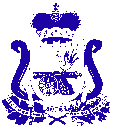 СОВЕТ ДЕПУТАТОВИГОРЕВСКОГО СЕЛЬСКОГО ПОСЕЛЕНИЯ ХОЛМ-ЖИРКОВСКОГО РАЙОНА СМОЛЕНСКОЙ ОБЛАСТИРЕШЕНИЕот   18.10.2017    № 20/1 О внесение изменений в решениеСовета депутатов Игоревскогосельского поселенияХолм-Жирковского районаСмоленской области от 29.05.2012 №17«Об утверждении  Правил благоустройства и санитарного содержанияИгоревского сельского поселения» 	         В целях организации благоустройства и озеленения территории Игоревского сельского поселения, в соответствии с пунктом 19 части 1 статьи 14 Федерального закона от 6 октября 2003 года № 131-ФЗ «Об общих принципах организации местного самоуправления в Российской Федерации», в соответствии с Приказом Министерства  строительства и жилищно-коммунального хозяйства Российской Федерации от 13.04.2017 №711/пр «Об утверждении методических рекомендаций для подготовки правил благоустройства территории поселений, городских округов, внутригородских районов», в соответствии с Уставом Игоревского сельского поселения Холм - Жирковского района Смоленской области, Совет депутатов Игоревского сельского поселения Холм – Жирковского района Смоленской областиРЕШИЛ:1.     Внести изменения в решение Совета депутатов Игоревского сельского поселения Холм-Жирковского района Смоленской области от 29.05.2012 №17 «Об утверждении  Правил благоустройства и санитарного содержания Игоревского сельского поселения»,  изложив  Приложение 1  в новой редакции.2. Настоящее Решение вступает в силу со дня его официального 
обнародования.Глава муниципального образованияИгоревского   сельского поселенияХолм – Жирковского  районаСмоленской области                                                                                   Т. А. Семёнова   Приложение 1УтвержденырешениемСовета депутатовИгоревского сельского поселенияХолм-Жирковского районаСмоленской областиот 18.10.2017 №20/1 ПРАВИЛАблагоустройства, озеленения, обеспечения чистоты и порядка на территории   Игоревского сельского поселения Холм-Жирковского района Смоленской области1.  ОБЩИЕ ПОЛОЖЕНИЯ          1.1. Настоящие Правила  благоустройства, озеленения, обеспечения чистоты и порядка территории  Игоревского сельского поселения Холм-Жирковского района Смоленской области (далее Правила) разработаны в соответствии с действующим законодательством: СанПиН 42-128-4690-88 «Санитарные правила содержания территорий населенных мест; письмо Федеральной службы по надзору в сфере защиты прав потребителей и благополучия человека №0100/10391-05-32 от 24.11.2005 «О санитарном состоянии территорий населенных мест»; Приказом Минстроя России от 13.04.2017 № 711/пр «Об утверждении методических рекомендаций для подготовки правил благоустройства территорий поселений, городских округов, внутригородских районов»; Административный кодекс Российской Федерации; Устав  Игоревского сельского поселения Холм-Жирковского района Смоленской области  и направлены на создание экологически благоприятных и безопасных условий проживания жителей Игоревского сельского поселения Холм-Жирковского района Смоленской области.1.2. Настоящие Правила регулируют вопросы организации работ по благоустройству, обеспечению чистоты и порядка на всей территории поселения, включая улицы, бульвары, автодороги, внутриквартальные проезды, дворы, зеленые зоны, производственные территории, рынки, пляжи, незастроенные  территории и т.д.1.3 Требования Правил являются обязательными для всех юридических и физических лиц, независимо от формы собственности и ведомственной подчиненности и направлены на охрану окружающей среды и здоровья человека, обеспечение безопасности дорожного движения, сохранение жизни и имущества населения.  1.4. Основные понятия, применяемые в настоящих Правилах:Благоустройство   – совокупность работ и мероприятий, направленных на создание благоприятных, здоровых и культурных условий жизни, трудовой деятельности и досуга населения.  Благоустройство города включает в себя:- подготовку территории к застройке, устройство внутриквартальных проездов, тротуаров, пешеходных дорожек, площадок, ограждений, открытых спортивных сооружений, оборудование мест отдыха, озеленение;- содержание в надлежащем состоянии зданий и сооружений, дорог, мостов и путепроводов, водопропускных труб, железнодорожных переездов, сетей уличного освещения, пешеходных лестниц, остановочных павильонов, малых архитектурных форм, других объектов;- проведение земляных работ и восстановление нарушенных элементов благоустройства после строительства, реконструкции и ремонта объектов коммунального назначения, коммуникаций, дорог, железнодорожных путей, мостов, пешеходных переходов, проведение реставрационных и археологических работ.Благоустройство  разрешается осуществлять на основании планов и проектов, предусматривающих комплекс работ, обеспечивающих сохранность памятников истории и культуры уникальных природных мест, техническую исправность дорог, тротуаров, зеленых зон, малых архитектурных форм, киосков, павильонов, средств наружной рекламы и информации.Биологические отходы - фекальные отходы нецентрализованной канализации; трупы животных и птиц, в том числе лабораторных; абортированные и мертворожденные плоды; ветеринарные конфискаты (мясо, рыба и другая продукция животноводческого происхождения), выявленные после ветеринарно-санитарной экспертизы; другие отходы, получаемые при переработке пищевого и непищевого сырья животного происхождения.Вывоз ТБО (КГМ) - выгрузка ТБО из контейнеров и погрузка их, в том числе и КГМ, в специализированный транспорт, зачистка контейнерных площадок и подъездов к ним от просыпавшегося мусора, транспортировка ТБО на объекты утилизации (полигоны захоронения и т.п.).Газон - участок земли с искусственно созданным травяным покровом, коротко подстригаемый.Договор на вывоз ТБО (КГМ) - письменное соглашение, имеющее юридическую силу, заключенное между заказчиком и подрядной специализированной организацией на вывоз ТБО (КГМ);Закрепленная территория - часть территории города, непосредственно прилегающая к границам предприятия, здания, строения, сооружения, строительной площадке, объекту торговли, отдельно стоящей рекламной конструкции и иным объектам, уборку которой осуществляют юридические и физические лица в соответствии с настоящими Правилами.Несанкционированная свалка мусора - самовольный (несанкционированный) сброс (размещение)  или складирование  ТБО,  КГМ, отходов производства и строительства, другого мусора, образованного в процессе деятельности юридических или физических лиц, на площади свыше 50кв. м  и объемом свыше 30куб. м.Санитарно-защитная зона - территория, определяемая в соответствии с санитарно - эпидемиологическими правилами и нормативами "Санитарно-защитные зоны и санитарная классификация предприятий, сооружений и иных объектов. СанПиН 2.2.1/2.1.1.1200-03" и имеющая свои границы, за пределами которых нормируемые факторы воздействия не превышают  установленных гигиенических нормативов.Содержание территории поселка - комплекс мероприятий, обеспечивающих чистоту, опрятный вид и техническую исправность проезжей части улиц, площадей,  мостов, внутридворовых территорий, зеленых зон, газонов, фасадов зданий, опор уличного освещения, рекламных элементов, малых архитектурных форм и других искусственных сооружений. Специализированная  организация  (специализированное предприятие) - организация независимо от ее организационно-правовой формы, (а также индивидуальные предприниматели), имеющая лицензию на услуги по благоустройству и озеленению города и его санитарной очистке и  оказывающая их  потребителю на основании договора. Твердые и жидкие бытовые отходы (ТБО) - отходы, образующиеся в результате жизнедеятельности населения (приготовление пищи, упаковка товаров, уборка и текущий ремонт жилых помещений крупногабаритные  предметы домашнего обихода, фекальные отходы нецентрализованной канализации и др.)  Территория предприятий, организаций, учреждений и иных хозяйствующих субъектов - часть территории города, имеющая площадь, границы, местоположение, правовой статус и другие характеристики, отражаемые в соответствующем земельном кадастре, переданная (закрепленная) целевым назначением юридическим или физическим лицам на правах, предусмотренных законодательством.Утилизация отходов – использование отходов для производства товаров (продукции), выполнение работ, оказания услуг, включая повторное применение отходов, в том числе повторное применение отходов по прямому назначению (рециклинг), их возврат в производственный цикл после соответствующей подготовки (регенерация), а также извлечение полезных компонентов для их повторного применения (рекуперация). Утилизация биологических отходов - использование биологических отходов в качестве технических и кормовых продуктов или удобрений.Уничтожение биологических отходов - уничтожение путем сжигания или обезвреживания в биотермических ямах, исключающее возможность распространения инфекционных болезней и загрязнение окружающей среды.Элементы внешнего благоустройства города - здания и сооружения различного назначения, жилые дома, павильоны, киоски, конструктивные элементы инженерных сооружений и коммуникаций (мосты, путепроводы, ограждения, сети и опоры наружного освещения,  водоотводящие  устройства, теплосети, технические средства дорожного движения) малые архитектурные формы, вывески, указатели, аншлаги, рекламы и т.д.2.  Порядок содержания, благоустройства, озеленения и уборки территории             2.1 Содержание, благоустройство, озеленение  и уборка территорий  Игоревского сельского поселения  обеспечиваются Администрацией Игоревского сельского поселения Холм-Жирковского района Смоленской области, силами и средствами предприятий, организаций, учреждений всех форм собственности в пределах прилегающих территорий, физическими лицами, собственниками, арендаторами и иными законными владельцами зданий, строений, сооружений, земельных участков, а также предприятиями и гражданами, осуществляющими мелкорозничную торговлю (в том числе с рук, лотков, автомашин).Для обеспечения оптимального санитарного уровня содержания  поселения  и более эффективного использования всех средств и способов его очистки, озеленения, обеспечения чистоты и порядка Администрацией Игоревского сельского поселения Холм-Жирковского района Смоленской области ежегодно утверждаются:- титульный список улиц, площадей, проездов, подлежащих механизированной уборке специализированными предприятиями, а также очерёдность их уборки в летний и зимний периоды года;- список территорий поселка, подлежащих уборке силами предприятий организаций и учреждений всех форм собственности;- генеральная схема планово-регулярной и заявочной  системы  очистки Игоревского сельского поселения, осуществляемой транспортными средствами специализированных предприятий; - специальные участки для вывоза, складирования и утилизации уличного смёта, листвы, снега.  2.2 Закрепление территорий за предприятиями, организациями и учреждениями для организации работ по уборке и благоустройству производится  распорядительными актами Администрации Игоревского сельского поселения Холм-Жирковского района Смоленской области.Определение границ земельных участков производит Администрация Игоревского сельского поселения Холм-Жирковского района Смоленской области. Границы участков, закреплённых за отдельными зданиями и домами, находящимися в частной собственности юридических и физических лиц, определяются проектами  межевания  сельского поселения. Домовладельцы, занявшие территорию за красной линией, привлекаются к административной ответственности.     2.3. Руководители предприятий, организаций, учреждений всех форм собственности, физические лица-собственники и  иные  законные  владельцы строений, зданий, сооружений,  земельных участков обязаны организовывать и проводить на закрепленной и придомовой территории:	- своевременный ремонт и покраску зданий (фасадов, цоколей, окон, дверей, балконов), заборов и других ограждений;-  очистку территории от мусора, снега, льда и их вывоз в специально отведенные места;-  регулярную очистку кюветов и сточных канав;- посыпку песком проезжей части улиц, тротуаров, поливку усовершенствованных покрытий;- уход за зелеными насаждениями (сезонную стрижку кустарников, обрезку деревьев, вырезку поросли, удаление засохших деревьев);-  регулярное кошение трав, прополку газонов и цветников, посев трав, уничтожение сорной растительности;-  установку, ремонт, покраску и очистку малых архитектурных форм;-  следить за состоянием аншлагов и номеров зданий;- не допускать самовольного переоборудования гражданами и организациями фасадов и конструктивных элементов зданий, самовольных закрытий территорий, а также строительство сараев, погребов, гаражей, малых архитектурных форм, посадку зеленых насаждений и т.д. без согласования с Администрацией Игоревского  сельского поселения Холм-Жирковского района Смоленской области;  - содержать в чистоте и исправном состоянии входы, цоколи, витрины, витражи, рекламы и другие обустройства своих предприятий и организаций;- производить своевременную очистку крыш зданий от снега и сосулек.2.4. Руководители предприятий, организаций, учреждений всех форм собственности, физические лица обязаны незамедлительно ликвидировать обнаруженные на принадлежащих им на праве собственности или находящихся в ином законном владении строениях, зданиях, сооружениях, малых архитектурных формах, земельных участках нецензурные надписи, а также надписи и рисунки, пропагандирующие нацистскую атрибутику или символику, сходную с нацистской атрибутикой или символикой до степени смешения, либо публичное демонстрирование атрибутики или символики  экстремистских организаций.Ответственность за ликвидацию предусмотренных настоящим пунктом надписей и рисунков на многоквартирных домах и их придомовых территориях несут руководители управляющих организаций, товариществ собственников жилья, жилищных кооперативов или иных специализированных потребительских кооперативов, а в случаях, когда договор управления домом не заключен – председатель совета многоквартирного дома.Ликвидация нецензурных надписей, а также надписей и рисунков, пропагандирующих нацистскую атрибутику или символику, либо атрибутику или символику, сходную с нацистской атрибутикой или символикой до степени смешения, либо публичное демонстрирование атрибутики или символики экстремистских организаций в срок более чем сутки с момента обнаружения запрещается.3.  Уборка и санитарное содержание территории   Игоревского сельского поселения  3.1. Уборка территории Игоревского сельского поселения   осуществляется специализированными организациями, получившими это право на конкурсной основе путем заключения муниципального контракта, а также юридическими и физическими лицами в пределах границ земельных участков, отведенных под их объекты (предприятия, организации, сооружения, индивидуальные жилые объекты и иные здания и сооружения) и прилегающих к ним закрепленных уборочных площадей, которые устанавливаются настоящими Правилами.3.2. Границы уборочных площадей.3.2.1 Границы уборочных площадей за пределами отведенных объектам земельных участков (территорий предприятий, организаций и т. д.), устанавливаются и закрепляются следующим образом:- для предприятий, сооружений и иных объектов, имеющих санитарно-защитные зоны в соответствии с санитарно-эпидемиологическими правилами и нормами «Санитарно-защитные зоны и санитарная классификация     предприятий,     сооружений   и   иных   объектов.   СанПин 2.2.1/2.1.1.1200-03», границы уборочных площадей определяются границами санитарно-защитных зон;- для предприятий, сооружений, организаций, учреждений, иных объектов, не имеющих санитарно-защитных зон, но расположенных в отдельно стоящих зданиях, границы уборочных территорий  закрепляются по всему периметру в пределах 5м от границ отведенного объекту земельного участка или до прилегающей проезжей части, за исключением элементов обустройства автомобильных дорог;  - для учреждений, организаций и других объектов, расположенных во встроенных или пристроенных помещениях границы уборочных площадей закрепляются в пределах 5м от границ земельного участка по всему периметру или до прилегающей проезжей части, за исключением элементов обустройства автомобильных дорог;              - для организаций и частных застройщиков, осуществляющих строительство, а также снос строений и сооружений, границы уборочных площадей составляют в пределах 5м по периметру от границ стройплощадки или границ земельного участка сносимого объекта или до прилегающей проезжей части, за исключением элементов обустройства автомобильных дорог;  - для отдельных стоящих небольших объектов (торговых киосков, ларьков, палаток, трансформаторных и распределительных подстанций, рекламных конструкций, других малых инженерных сооружений, и т.д.) границы уборочных площадей устанавливаются в пределах 5м по периметру или до прилегающей проезжей части, за исключением элементов обустройства автомобильных дорог.  3.2.2. Уборка территорий, не попадающих в границы уборочных площадей, установленных в п. 3.2.1. настоящих Правил, осуществляется специализированными предприятиями, заключившими муниципальный контракт на уборку территорий  городского поселения. К таким территориям относятся: проезжие части улиц, проспектов, площадей, мостов, путепроводов, внутриквартальные проезды, территории парков, лесопарков, скверов, садов,    зон отдыха, берега водоемов.3.2.3. Предприятия, учреждения, организации могут заключать договора со специализированными предприятиями по уборке  поселка на проведение механизированной и ручной уборки закрепленных за ними территорий, участков улиц, тротуаров и вывоз смета, мусора, снега. 3.2.4. Содержание в чистоте дворовых территорий многоквартирных домов обеспечивают управляющие организации многоквартирных домов. Уборка дворовых территорий включает сбор мусора, подметание, полив дорожек, газонов, выкашивание травы, очистку водостоков и дренажей, уборку и вывоз снега, обработку противогололедными материалами в соответствии со списком придомовых территорий, убираемых ручным способом в Игоревском сельском поселении Холм-Жирковского района Смоленской области.  3.2.5. Уборка территорий на улицах индивидуальной жилой застройки осуществляется собственниками от границ земельного участка до  проезжей части улицы, за исключением элементов обустройства автомобильных дорог.  3.2.6. Уборка площадок остановочных пунктов  автотранспорта производится предприятиями, осуществляющими уборку проезжей части улицы за исключением остановочных пунктов, совмещенных с торговыми павильонами, которые убираются владельцами остановочно-торговых модулей.  3.2.7. Уборку  территорий кладбищ производит специализированное предприятие, (организация), заключившее муниципальный контракт по содержанию кладбищ.           3.2.8. Уборку территорий лесного фонда осуществляют организации (учреждения), управляющие лесом или лесопользователи.           3.2.9. При наличии разрывов уборочных площадей между строениями и домовладениями границы уборочных площадей могут быть увеличены по решению Администрации Игоревского сельского поселения Холм-Жирковского района Смоленской области, но не более чем на 25м.3.3. Общие требования к уборке территорий поселка.3.3.1. Уборка территорий поселка  должна быть систематической, производиться в плановом порядке и иметь свою специфику в зависимости от времени года, в соответствии с утвержденной Администрацией схемой очистки территории поселка.Исходя из местных климатических условий, допускается изменение деятельности принятого для Центрального региона РФ (Смоленская область) деления года на два периода: зимний с 01.11. по 31.03. летний с 01.04. по 31.10., в сторону зимы или лета, по количеству суток переходного периода, по согласованию Администрации с региональными службами Гидрометцентра.  3.3.2. Главой муниципального образования Игоревского сельского поселения Холм-Жирковского района    Смоленской области определяются мероприятия по подготовке уборочной техники.  3.3.3.Мероприятия по подготовке уборочной техники осуществляют балансодержатели техники в установленные сроки.3.3.4.Уборка и содержание улиц и площадей осуществляется в соответствии с технологией дорожно-уборочных работ.3.3.5. Внутридворовые территории,  скверы,  парки,  другие зеленые зоны должны содержаться в чистом состоянии. Бытовой мусор, смет, пыль, жидкие бытовые отходы, снег с дорожек должны немедленно удаляться с территории. Чистота должна поддерживаться в течение рабочего дня.3.3.6. Внутридворовые территории, территории зеленых зон должны регулярно окашиваться, а скошенная трава вывозиться.3.3.7. Не допускается сжигание мусора и других отходов на территории Игоревского сельского поселения.3.3.8. Вывоз собранных с территории Игоревского сельского поселения  уборочных отходов (мусора, смета, грязи, песка, снега, растительных остатков) осуществляется на специальные участки, определенные распорядительными  актами Администрации с центром Территориального отдела Управления роспотребнадзора по Смоленской области в Сафоновском, Дорогобужском, Холм-Жирковском районах Федеральной службы по надзору в сфере защиты прав потребителей и благополучия человека по Смоленской области (Роспотребнадзор). 3.3.9.Запрещается сброс мусора, смета разного рода грунта на не отведенные для этих целей места. Лица, виновные в этих нарушениях, привлекаются к уборке несанкционированной свалки, а в случае невозможности установления виновников возникновения таких свалок, их ликвидацию производят организации, за которыми закреплена данная территория.3.3.10. На территории  сельского поселения   во всех общественных местах массового пребывания людей выставляются в достаточном количестве урны для мусора, за чистоту которых отвечают организации, предприятия, учреждения, осуществляющие уборку закрепленных за ними территорий.      3.4. Требования к сезонной уборке территории поселка.3.4.1. Весенняя уборка:- во время таяния снега очищаются канавы, лотки для нормального отвода талых вод;- после таяния снега, юридическими и физическими лицами всех форм собственности, производится массовая уборка на закрепленных территориях, вывоз грязи, мусора, песка на специально отведенные места.3.4.2. Летняя уборка:- в летний период производится мойка и поливка проезжей части и пешеходных дорожек с твердым покрытием;- при мойке проезжей части не допускается выбивание струей воды мусора и грязи на тротуары, газоны, близко расположенные фасады зданий, сооружений;- уборка мусора, смета, опавшей листвы, скошенной травы с уборочных территорий производится по мере необходимости, не допуская загрязнения территории: мусор и смет вывозится на специальные участки; сжигание мусора не допускается;- подметание дорожных покрытий и тротуаров в сухие дни проводится с обязательным предварительным увлажнением уборочной площади;- производится регулярный  окос  травы.3.4.3. Осенняя уборка:- в период листопада организации, ответственные за уборку на закрепленных территориях, производят сгребание опавшей листвы и ее вывоз на специально отведенные участки; обязательна уборка листвы на тротуарах, пешеходных дорожках, переходах, в ливневой канализации; допускается оставление опавшей листвы на зеленых зонах под деревьями, на газонах в качестве органического удобрения при условии, что она не будет разлетаться от ветра и не будет смешиваться с ТБО; не допускается сжигание листвы;- в установленные сроки организации, отвечающие за уборку территории сельского поселения, заготавливают и складируют необходимое количество противогололедных материалов в отведенных для этого местах, но не рядом с зелеными насаждениями и не на газонах.3.4.4. Зимняя уборка:- уборка, очистка от снега и обработка противогололедной смесью проезжей части улиц, дорог, тротуаров, внутридворовых территорий производится рано утром до начала движения транспорта и основной массы пешеходов, а при снегопадах – снегоуборочные работы на тротуарах должны завершаться через 2-4 часа после окончания снегопада в зависимости от интенсивности пешеходного движения на той или иной улице;- технология и режим уборки снега должны обеспечивать бесперебойное движение транспортных средств и пешеходов независимо от  погодных условий;- снег на улицах сгребается в валы к краю проезжей части, на обочины (кроме газонов);  на протяжении снежных валов обязательно выполняются разрывы шириной 5м на перекрестках, пешеходных переходах, на подходах к детским и  медицинским учреждениям, предприятиям торговли, административным и общественным зданиям, на выездах из дворов и не менее 20м у остановочных пунктов городского транспорта;- на дворовых территориях при снегопадах в первую очередь очищаются от снега пешеходные дорожки, подъезды для транспорта (медицинского, пожарного и др.), к домам, к контейнерным площадкам для  сбора ТБО; тротуары и проезды очищаются на всю их ширину;    - допускается складирование снега во дворах, если это не препятствует свободному проезду транспорта и движению пешеходов и не вредит зеленым насаждениям;- в места складирования снега не допускается вывоз мусора; 	- обработку проезжей части дорог и пешеходных дорожек противогололедными материалами проводят с началом снегопадов; в первую очередь обрабатываются  наиболее опасные участки: крутые спуски и подъемы, тормозные площадки, остановки общественного транспорта, переходные мостики, тротуары;- не допускается использование в качестве противогололедного материала технической соли и соляных растворов в чистом виде;- не допускается переброска и складирование засоленного снега на газоны, цветники, кустарники;- не допускается укладывание снега и льда на водоканализационные и теплофикационные колодцы и к фасадам зданий;- следует избегать стоянки транспортных средств вдоль проезжей части улиц во время снегопадов.	3.5. Санитарное содержание объектов с обособленной территорией.3.5.1. На объектах с обособленной территорией (пляжи, рынки, парки, лечебно-профилактические учреждения, образовательные учреждения,   садово-огородные товарищества, автозаправочные станции и др.) запрещается мойка автотранспорта, хранение тары, и других материалов, в местах, не отведенных для этих целей.Запрещено движение   автотранспорта (кроме специализированной техники) по территориям пляжей, рынков, парков, скверов, лечебно-профилактических учреждений, образовательных учреждений.Запрещен выгул животных на территориях пляжей, парков, скверов,  лечебно-профилактических учреждений, образовательных учреждений. 3.5.2. Санитарное содержание парков: - сменные мусоросборники устанавливаются не ближе 50м от мест массового скопления отдыхающих;- количество урн в парке определяется из расчета: одна урна на 800м².;- общественные туалеты устраиваются из расчета: одно место на 500 отдыхающих и устанавливаются не ближе 5м от мест скопления отдыхающих;3.5.3. Санитарное содержание территорий предприятий торговли и общественного питания:- организации, предприятия и индивидуальные предприниматели, осуществляющие торговлю и общественное питание, обязаны соблюдать чистоту и порядок на закрепленных территориях;- руководители организаций, предприятий торговли и общественного питания обязаны обеспечить:- полную уборку закрепленных территорий не менее одного  раза в сутки, чистоту и порядок торговой точки в течение рабочего времени;- заключение договоров со специализированной организацией на вывоз или утилизацию твердых бытовых отходов;- наличие  урны возле каждой торговой точки;- приобретение в собственность стандартных контейнеров для мусора или заключение договора о праве совместного пользования стандартными контейнерами для мусора, установленными в местах, организованных для временного хранения отходов; - соблюдение посетителями чистоты и порядка;	- соблюдение санитарных норм уровня шума в квартирах граждан при размещении указанных предприятий во встроенных и пристроенных к жилым домам помещениях, в отдельно стоящих зданиях, расположенных на территориях, непосредственно прилегающих к жилым домам;- организациям, предприятиям торговли и общественного питания запрещается:- использовать для организации мест временного хранения отходов нестандартные контейнеры объемом выше 0,8 куб.м;- нарушать асфальтобетонное покрытие тротуаров, целостность прилегающих зеленых зон и объектов внешнего благоустройства при установке открытых временных павильонов;- складировать любые виды отходов предприятий торговли и общественного питания в контейнеры и урны, предназначенные для сбора бытового мусора.3.5.4. Санитарное  содержание мест захоронения (кладбищ):- уборка и санитарное содержание мест захоронения (кладбищ) осуществляется специализированной организацией  в  соответствии с нормативным правовым актом Администрации Игоревского сельского поселения Холм-Жирковского района   Смоленской  области;- санитарно - защитная зона кладбищ составляет 500м  по периметру для захоронения площадью от 20га до 40га,  300м для кладбищ менее 20га и  50м для закрытых кладбищ.4.  Сбор и вывоз твердых и жидких бытовых отходов на территории поселка4.1. Система санитарной очистки поселка.4.1.1. Все юридические лица, независимо от форм собственности,  видов деятельности и ведомственной принадлежности обязаны содержать закрепленную за ними  территорию, здания и сооружения в порядке, отвечающем санитарным требованиям;4.1.2. Система санитарной очистки  сельского поселения предусматривает рациональный сбор, быстрое удаление, надежное обезвреживание и утилизацию бытовых отходов;4.1.3. Объектами санитарной очистки являются предприятия, учреждения, организации, домовладения, объекты культурно-бытового назначения с их территориями, зданиями, сооружениями, а также парки, скверы, места массового отдыха граждан, кладбища;4.1.4. Предприятия, учреждения, организации, независимо от форм собственности, индивидуальные предприниматели,   собственники домовладений заключают договоры на сбор, вывоз и утилизацию ТБО со специализированной организацией.  4.1.5. Юридические лица, физические лица обязаны обеспечить наличие, устройство и оборудование контейнерных площадок, предназначенных для сбора образующихся у них отходов, содержание и уборку этих контейнерных площадок, а также вывоз скапливающихся на них отходов в соответствии с требованиями законодательства.  При отсутствии во владении контейнерной площадки, невозможности ее оборудования в силу сложившейся застройки и не заключении договора на сбор образующихся отходов с лицом, владеющим контейнерной площадкой, указанные лица должны обеспечить вывоз отходов в места утилизации путем заключения договора или самостоятельно. В этих случаях до момента вывоза отходы хранятся на территории эксплуатируемых ими зданий и помещений с обязательным соблюдением санитарно-эпидемиологического законодательства.Размещение на контейнерных площадках мусоросборников и отходов лицами, не имеющими договора на сбор отходов с лицом, владеющим контейнерной площадкой, запрещается.        Ответственность за исполнение предусмотренных настоящим пунктом правил в многоквартирных домах и на их придомовых территориях несут руководители управляющих организаций, товариществ собственников жилья,   или иных специализированных потребительских кооперативов, а в случаях, когда договор управления домом не заключен председатель совета многоквартирного дома.  4.1.6.Предприятия, оказывающие услуги по вывозу мусора обязаны:  - своевременно осуществлять (в соответствии с договорами) вывоз твердых и жидких бытовых отходов с территорий домовладений, организаций, учреждений и предприятий;  - в районах застройки домов, принадлежащих гражданам на правах частной собственности, осуществлять планово-регулярную систему очистки от твердых бытовых отходов в соответствии с нормами, установленными действующим законодательством.  4.1.7. Отходы, образующиеся при строительстве, ремонте, реконструкции жилых и общественных зданий (в том числе жилых помещений), а также объектов культурно - бытового назначения, вывозятся физическими и юридическими лицами, производящими работы, на специальные полигоны. Не утилизируемые отходы промышленных предприятий вывозятся транспортом этих предприятий на специальные полигоны или сооружения для их обезвреживания и захоронения.4.1.8. Организация сбора и вывоза ТБО на территории Игоревского сельского поселения  осуществляется на основе нормативного правового акта  Администрации Игоревского сельского поселения Холм-Жирковского района  Смоленской  области   «Порядок сбора отходов на территории муниципального образования».     4.2. Санитарные требования при сборе и вывозе бытовых отходов4.2.1. В целях организации сбора и вывоза отходов с территории сельского поселения Администрация Игоревского сельского поселения Холм-Жирковского района Смоленской области в соответствии с действующим законодательством определяет места размещения контейнерных площадок. Количество контейнерных площадок и места их размещения, количество мусоросборников и инвентаря, периодичность вывоза отходов должны соответствовать требованиям действующего законодательства и обеспечивать рациональный сбор, быстрое удаление, надежное обезвреживание отходов.         В целях организации сбора и вывоза бытовых отходов Администрация Игоревского сельского поселения Холм-Жирковского района Смоленской области вправе оборудовать контейнерные площадки, предназначенные для сбора отходов, обеспечивать их сборниками, инвентарем и передавать такое имущество и контейнерные площадки заинтересованным лицам для использования по назначению в аренду или на ином законном основании.          4.2.2. Расстояние от контейнерных площадок до жилых домов, детских учреждений, детских и спортивных площадок, мест отдыха должно быть не менее 20м, но не более 100м. В исключительных случаях, в районах сложившейся застройки, где нет возможности соблюдения установленных разрывов для мест хранения отходов и размещения дворовых туалетов, эти расстояния устанавливаются номинально с участием отдела по градостроительной деятельности, транспорту, связи и жкх Администрации муниципального образования «Холм-Жирковский район» Смоленской области, жилищно-эксплуатационной организации, санитарной службы, представителей общественности; акты комиссии утверждаются Администрацией муниципального образования «Холм-Жирковский район» Смоленской области.  4.2.3. На территории частных домовладений места расположения мусоросборников, помойных ям, септиков и надворных туалетов определяются самими домовладельцами и должны иметь водонепроницаемые выгребы, устанавливаться строго на принадлежащем земельном участке, но не ближе 4м от границ соседнего участка, при этом разрыв от них до жилых домов может быть сокращен до 8-.4.2.4.Площадки для контейнеров должны иметь твердое покрытие, ветровые стенки, быть освещены, иметь устройство для стока воды, удобны для подъезда машин и подхода жителей.4.2.5. Количество устанавливаемых контейнеров определяется расчетами накопления отходов.4.2.6. Запрещается сброс и выгрузка жидких бытовых отходов в канализационные коллекторы в районах жилой застройки.4.2.8. Металлические сборники отходов в летнее время обязательно обрабатываются в соответствии с санитарными нормами (СанПиН 42-128-4690-88). При хранении отходов в контейнерах и дворовых мусоросборниках должна быть исключена возможность их загнивания и разложения.Срок хранения отходов в холодное время суток (при температуре минус 5 градусов С и ниже) должен быть не более трех суток, в теплое время года (при температуре плюс 5 градусов С и выше) – не более одних суток (ежедневный вывоз). Крупногабаритные предметы, обрезанные ветви деревьев и кустарников, металлолом и т.д., складируются в специально отведенных местах и вывозятся предприятиями и организациями, на балансе которых находятся жилые и бытовые помещения, по мере накопления, но не реже 1 раза в неделю.4.2.9. Ответственность за состояние контейнерных площадок и контейнеров для сбора ТБО, прилегающих к месту сбора и выгрузки отходов, несет домовладелец или управляющая организация, а за своевременный вывоз мусора – специализированная организация в соответствии с заключенными договорами.4.2.10. Для уменьшения воздействия шума на жителей, бытовые отходы удаляются с территорий домовладений не ранее 7 часов 00 минут и не позднее 22 часов 00 минут.4.2.11. Подборка рассыпавшегося после погрузки  в специальный автотранспорт мусора производится немедленно силами владельца площадки для сбора мусора, по периметру контейнерной площадки в пределах 5м. .     5.  Содержание элементов внешнего благоустройства территорий5.1. Поддержание в надлежащем состоянии элементов внешнего благоустройства территорий Игоревского сельского поселения – залог эстетичности и комфортности среды проживания населения.5.2. Обслуживание и эксплуатация наружного освещения5.2.1. Предприятия, обслуживающие и эксплуатирующие сети наружного освещения, обязаны: - обеспечивать освещение в вечернее и ночное время всех улиц, площадей, переулков, дворовых территорий и мостов;- производить своевременную замену перегоревших электроламп, разбитой арматуры, ремонт устройств уличного освещения;- предупреждать (уведомлять) центральную диспетчерскую службу об отключении в ночное время и включении в дневное время уличного освещения.5.2.2. Организации балансодержатели обязаны производить периодическую окраску опор фонарей уличного освещения и линий электропередач.5.2.3. Освещенность территорий улиц и дорог должна соответствовать Инструкции по проектированию наружного освещения городов, поселков и сельских населенных пунктов ГОСТ Р 50597-93 "Автомобильные дороги и улицы. Требования к эксплуатационному состоянию, допустимому по условиям безопасности дорожного движения", другим действующим нормативным документам.Размещение уличных фонарей и других источников наружного освещения  должно способствовать созданию криминально безопасной среды, особенно на пешеходных путях, прокладываемых через озелененные территории парков, жилых кварталов, на путях движения школьников, инвалидов и пожилых людей.5.2.4. Декоративная вечерняя подсветка фасадов зданий и сооружений, имеющих особое градостроительное значение и не являющихся муниципальной собственностью, осуществляется собственниками (владельцами, пользователями, арендаторами) этих зданий и сооружений по предложению Администрации Игоревского сельского поселения Холм-Жирковского района Смоленской области.       5.3. Содержание инженерных сетей и коммуникаций5.3.1. Предприятия, учреждения, организации, независимо от форм собственности и ведомственной принадлежности, на балансе которых имеются инженерные сети и сооружения, обязаны следить за их исправным состоянием и своевременно производить ремонт, обеспечивать порядок проведения земляных работ и восстановление нарушенных элементов благоустройства после строительства, реконструкции и ремонта объектов коммунального назначения, коммуникаций, дорог, железнодорожных путей, переездов, мостов, пешеходных переходов.5.3.2. Все виды работ, связанные с прокладкой, устройством и ремонтом подземных сооружений, а также с нарушением существующего благоустройства, производятся по специальному разрешению на эти виды работ в соответствии с нормативными правовыми актами, регламентирующими проведение земляных работ.5.3.3. Организации, на балансе которых находятся подземные инженерные коммуникации или организации, ведущие строительство и ремонт подземных коммуникаций,  обязаны постоянно следить за тем, чтобы крышки люков колодцев, расположенных на тротуарах и проезжей части, находились на уровне дорожного покрытия, содержались в исправном состоянии и закрытыми, обеспечивали безопасное движение транспорта и пешеходов. В случае повреждения или разрушения они должны быть немедленно огорожены и в течение суток исправлены владельцами.Не допускается отклонение крышки люка относительно уровня покрытия более 2,0см, а дождеприемника относительно уровня лотка - более 3,0см. Основание под люк должно быть выполнено только из бетона или железобетона. Организации, на балансе которых находятся подземные коммуникации, перед началом работ по реконструкции или капитальному ремонту дорог, тротуаров или пешеходных дорожек, в результате которых происходит подъем твердого покрытия, обязаны произвести подъем колодцев на проектную высоту.Полоса отвода теплотрасс, линий электроснабжения и связи должны содержаться владельцами коммуникаций.5.3.4. Грунтовые наносы, наледи в зимний период, образовавшиеся из-за аварий на подземных коммуникациях, ликвидируются предприятиями – владельцами коммуникаций либо на договорных условиях специализированными предприятиями за счет владельцев коммуникаций.5.3.5. Провалы, просадки грунта или дорожного покрытия, появившиеся как над подземными коммуникациями, так и в других местах, где не проводились ремонтно-восстановительные работы, или появившиеся по истечении 2-х лет после проведения ремонтно-восстановительных работ, должны быть устранены в течение суток организациями, эксплуатирующими данную территорию.5.3.6. Котлованы и траншеи, разрабатываемые при прокладке и переустройстве подземных сооружений, должны быть ограждены с  установкой предупредительных надписей и сигнального освещения, материалы и оборудование  должно складироваться только в пределах стройплощадок, а грунт и мусор регулярно вывозиться в специально отведенные для этого места.Места прохода людей через траншеи должны быть оборудованы переходными мостиками шириной не менее 1м, с ограждениями по высоте и освещаемыми в ночное время.5.3.7. При прокладке, реконструкции или ремонте подземных коммуникаций на улицах, дорогах, площадях бордюры и ограждения разбираются и складируются на месте производства работ для дальнейшей установки.5.3.8. Руководители предприятий, организаций и учреждений, на балансе которых имеются сети водо- и теплоснабжения, обязаны при их повреждении принять меры по устранению аварийных ситуаций в течение суток.5.3.9. Благоустройство и содержание мостов, дамб, пешеходных лестниц, путепроводов, прилегающих к ним и расположенных под ними территорий, производится организацией на основании муниципального контракта или предприятиями и организациями, в ведении или собственности которых они находятся. Содержание мостов, дамб и путепроводов должно обеспечивать безопасное и бесперебойное движение транспорта и пешеходов.5.4. Содержание фасадов и  конструктивных элементов зданий, сооружений, строений5.4.1. Окраска жилых и общественных зданий, строений и сооружений независимо от форм собственности осуществляется в соответствии с проектами или по согласованию с  Администрацией Игоревского сельского поселения Холм-Жирковского района  Смоленской области. 5.4.2. Устанавливать на фасадах жилых, административных, производственных зданий аншлаги с названием улицы, переулка и номерной знак. Аншлаги с указанием номеров подъездов, а также номеров квартир, расположенных в данном подъезде, должны вывешивать у входа в подъезд (лестничную клетку). Они должны быть размещены однотипно в каждом подъезде, доме. Аншлаги с номерами квартир следует устанавливать на двери каждой квартиры (при этом следует принимать сложившуюся для данного домовладения нумерацию квартир). Аншлаги должны быть читаемыми, содержаться в чистоте и исправном состоянии;5.4.3. Не допускать самовольного переоборудования гражданами и организациями фасадов и конструктивных элементов зданий, самовольных закрытий территорий, а также строительства сараев, погребов, гаражей, ограждений, малых архитектурных форм, посадку зеленых насаждений и т.д. без согласования с Администрацией Игоревского сельского поселения Холм-Жирковского района Смоленской области и другими заинтересованными организациями;- содержать в чистоте и исправном состоянии входы, цоколи, витрины, витражи, рекламы и другие обустройства своих предприятий и организаций;        5.4.4. Окраска балконов, лоджий, наружных дверей и окон, цветочных ящиков, водосточных труб на уличных фасадах зданий должна выполняться в цвета, предусмотренные проектом или по согласованию с Администрацией Игоревского сельского поселения Холм-Жирковского Смоленской области.  5.5. Содержание знаков транспортных и инженерных коммуникаций5.5.1. Дорожные знаки и указатели движения транспортных средств, а также знаки инженерных коммуникаций,  обеспечивающие информацию о подземных инженерных сетях и сооружениях, устанавливаются, демонтируются и содержатся специализированными организациями, на балансе которых они находятся, на основании утвержденных дислокаций и выдаваемых ГИБДД по Сафоновскому району технических заданий.  Самовольная установка дорожных знаков запрещена. 5.5.2. Размеры, форма знаков, их цветовое решение определяются соответствующими государственными стандартами. 5.5.3. Дорожные знаки и указатели, знаки инженерных коммуникаций устанавливаются по согласованию с собственниками (владельцами, пользователями) земельных участков, зданий и сооружений, которые отвечают за сохранность указанных знаков и обеспечивают доступ к ним соответствующих служб.             5.6. Обустройство и содержание строительных площадок5.6.1. Граждане, индивидуальные предприниматели и юридические лица, осуществляющие строительство и ремонтные работы, должны иметь соответствующее  разрешение  на  производство  работ,  а  по  их   окончании восстанавливать за свой счет благоустройство земельных участков и зеленых насаждений, нарушенных при производстве строительных работ.5.6.2.  До начала  строительно-монтажных работ объекты строительства, котлованы и траншеи под инженерные коммуникации должны быть ограждены. Строительные площадки и  ограждения должны содержаться в чистоте и исправном состоянии,  не иметь дефектов, сказывающихся на их эстетичном виде или прочности; в местах движения пешеходов забор должен иметь  козырек  и тротуар  с ограждением  от   проезжей  части   улицы, обеспечивающие  удобство и безопасность прохода пешеходов  и  проезда автотранспорта.Высота, конструкция и окраска ограждения согласовываются с Администрацией Игоревского сельского поселения Холм-Жирковского района  Смоленской области. Временные ограждения строительных площадок могут быть использованы для размещения городской информации и рекламы по согласованию с заказчиком и строительной организацией.5.6.3. Перед началом производства строительных работ (заказчик) подрядчик обязан:- обозначить въезды на строительную площадку специальными знаками или указателями;- оборудовать выезды со строительной площадки мойкой для колес автотранспорта с целью недопущения выноса грязи на улицы города;- обеспечить наружное освещение по периметру строительной площадки;- установить информационный щит с наименованием объекта, заказчика и подрядчика с указанием их адресов, телефонов, сроков строительства объекта.5.6.4. Складирование строительных материалов и оборудования, а также устройство временных сооружений за пределами ограждений строительной площадки не разрешаются.5.6.5. Строительный мусор со строительной площадки должен вывозиться регулярно в специально отведенные места. Уничтожение растительного грунта запрещено и подлежит восстановлению.5.6.6. Строительно-монтажные и ремонтные организации обязаны обеспечить сдачу в эксплуатацию вновь построенных и капитально отремонтированных объектов в установленные сроки и с выполнением всех работ, предусмотренных проектом по благоустройству дворовых и уличных территорий.            5.7.  Содержание транспорта5.7.1. Руководители автотранспортных предприятий всех форм собственности, водители всех видов транспорта, а также лица, владеющие транспортными средствами на праве личной собственности, обязаны обеспечить надлежащее техническое состояние и внешний вид транспортных средств.5.7.2. Должностные лица организаций и предприятий массовой погрузки и вывоза грузов обязаны обеспечивать очистку транспортных средств, не допуская выноса грунта, грязи на дороги, придомовые территории, для чего оборудовать выезды со строительных объектов, предприятий, баз и пр. твердым покрытием,  а в случае выноса с территории объектов грязи, грунта - немедленно производить их уборку.5.7.3. Сыпучие и другие грузы, которые могут загрязнять улицы, перевозятся оборудованными машинами или должны быть тщательно укрыты, чтобы исключить возможность загрязнения улиц.5.7.4. В весенний период в целях сохранности конструкций дорог на территории Игоревского сельского поселения вводятся ограничения на движение грузовых машин и механизмов. Организациям, предприятиям, учреждениям, занимающимся грузоперевозками,  выдаются в установленном порядке платные разрешения (пропуска) на разовый и постоянный проезд по дорогам города грузового автотранспорта массой 3,5 тонны и выше, грузоподъемностью 1 тонна и выше.5.7.5. Хранение личного легкового автотранспорта на дворовых и внутриквартальных территориях допускается в отведенных и оборудованных для этого местах, служебного и грузового частного автотранспорта - в гаражах и на автостоянках.5.7.6. Ответственность за нарушение благоустройства, загрязнение городской территории машинами и механизмами несут руководители автотранспортных предприятий, водители машин и механизмов.          5.8.    Содержание малых архитектурных форм5.8.1. Малые архитектурные формы (беседки, декоративные  вазоны для цветов, скамьи, урны, фонтаны, устройства для игр детей, отдыха взрослого населения, ограды, телефонные навесы, павильоны для ожидания автотранспорта и др.) могут быть стационарными и мобильными, их количество и размещение определяются проектами благоустройства территорий  городского поселения.5.8.2. Проектирование, изготовление и установка малых архитектурных форм при новом строительстве в границах застраиваемого участка осуществляются заказчиком в соответствии с утвержденной проектно-сметной документацией. Заказчиком проектирования, изготовления и установки малых архитектурных форм в условиях сложившейся застройки могут быть муниципальные унитарные предприятия жилищно-коммунального хозяйства или собственники (пользователи, владельцы, арендаторы) земельных участков.5.8.3 Архитектурное и цветовое решение малых архитектурных форм согласовывается с Администрацией Игоревского сельского поселения Холм-Жирковского района Смоленской области, а в случаях, предусмотренных законодательством,  с СОГУК «Центр по охране и использованию памятников истории и культуры».  5.8.4. Ответственность за содержание и ремонт малых архитектурных форм несут их владельцы. Ремонт и покраска малых архитектурных форм осуществляется до наступления летнего сезона.5.9.Содержание памятников истории, культуры, архитектуры  и                                                  природы5.9.1. Памятники  истории,  культуры и архитектуры (обелиски, стелы, монументальные скульптуры, уникальные строения,  сооружения и т.п.), памятные доски, посвященные историческим событиям, жизни выдающихся людей, устанавливаются на территориях общего пользования  по решению Совета депутатов Игоревского сельского поселения Холм-Жирковского района Смоленской области.Памятники природы (уникальные природные места) выделяются на территории поселения и приобретают статус особо охраняемой природной территории в соответствии с ФЗ от 14.04.1995 г.№33 «Об особо охраняемых природных территориях».5.9.2. На указанных в п. 5.9.1. объектах устанавливаются охранные знаки. 5.9.3.Поддержание чистоты,  порядка и благоустройство территорий  вокруг памятников  истории,  культуры и архитектуры осуществляют  специализированные организации по уборке поселка, за которыми закреплены данные территории. 5.9.4.  Территории памятников природы,  в целях их сохранности, поддержания на них чистоты и порядка, закрепляются за предприятиями, организациями, учреждениями.   5.9.5. Территории, на которых  находятся памятники истории, культуры, архитектуры и природы,  могут передаваться   в собственность или в аренду только при условии их полной сохранности  и доступности для населения.5.9.6. Установка памятников, памятных досок, знаков охраны памятников истории, культуры, архитектуры и природы на земельных участках, зданиях и сооружениях, уже  находящихся в собственности физических и юридических лиц, осуществляется  по согласованию с собственниками (владельцами) недвижимости.5.9.7. Собственники (владельцы, пользователи) земельных участков и зданий, строений, сооружений вправе устанавливать произведения монументально-декоративного искусства на принадлежащих им участках и зданиях, строениях, сооружениях по согласованию с Администрацией Игоревского сельского поселения Холм-Жирковского района Смоленской областии с СОГУК «Центр по охране и использованию памятников истории и культуры.  Указанные произведения и их установка не должны противоречить условиям   использования   территории,   оговоренным  в  градостроительном паспорте земельного участка, должны соответствовать требованиям строительных норм и правил, а если такие объекты имеют историческую и культурную ценность, они должны быть доступны  для общего пользования.5.10.   Размещение и содержание автостоянок и индивидуальных   гаражей5.10.1. Размещение временных и капитальных гаражей для хранения индивидуальных легковых автомобилей, открытых охраняемых автостоянок, временных автостоянок у общественных зданий производится в соответствии с действующим земельным законодательством.5.10.2. В жилой застройке размещение временных металлических гаражей допускается только инвалидам Великой Отечественной войны, лицам, приравненным к данной категории, обеспеченным автотранспортными средствами Департаментом социальной защиты Смоленской области. При этом количество гаражей на одной площадке не должно превышать пяти единиц.5.10.3. Благоустройство и содержание территорий   автостоянок осуществляются за счет средств юридических и физических лиц, являющихся собственниками (владельцами) данных объектов. Мусор и  иные отходы  содержания   автостоянок должны  вывозиться  в специально отведенные для этого места.Благоустройство и уборка территорий вокруг  индивидуальных гаражей, расположенных в жилой застройке и не объединенных в гаражно-строительные кооперативы, обеспечиваются их собственниками (владельцами).5.10.4. Открытые платные автостоянки легкового автотранспорта размещаются в соответствии с требованиями СниП 2.07.01-89* и СанПин 2.2.1/2.1.1.1200-03.5.11. Размещение и содержание  участков индивидуальной  застройки и садоводческих участков5.11.1. Территории под участки индивидуальной застройки и садоводческие участки  отводятся  в  соответствии  с  действующим  земельным  законодательством.    Не допускается  самовольный захват земли  под участки индивидуальной застройки и садоводческие участки.5.11.2. Собственники, владельцы, пользователи земельных участков, предоставленных для индивидуальной застройки, а также садоводческих участков обязаны:- осуществлять благоустройство участков в соответствии с генеральным  планом    городского поселения,   Правилами   землепользования   и   застройки городского поселения, проектами благоустройства территорий и градостроительными паспортами участков;- содержать в надлежащем порядке (очищать, окашивать) проходящие через участок водотоки, а также водосточные канавы в границах участков, на прилегающих улицах и проездах, не допускать подтопления соседних участков, тротуаров, улиц и проездов;- устанавливать ограждения земельных участков по красным линиям улиц высотой  (степень светопрозрачности – 0 до 100%) по согласованию с отделом по градостроительной деятельности, транспорту,  связи и Администрацией Игоревского сельского поселения Холм-Жирковского района Смоленской области;  - устанавливать по межевым границам земельных участков решетчатые или сетчатые ограждения (иные типы ограждения устанавливать по взаимному согласию между землепользователями смежных участков) высотой не более 1,7м, степень светопрозрачности – от 50 до 100  % по всей высоте»;- озеленять лицевые части участков, не допускать на них скопления мусора, долгосрочного складирования строительных или иных материалов;- устанавливать и содержать в порядке номерной знак дома (участка);- не допускать образования скопления бытовых отходов, заключать договоры со специализированными организациями на вывоз мусора;- не допускать загрязнения окружающей территории продуктами жизнедеятельности сельскохозяйственных животных при их прогоне к месту выпаса (пастбищу);- не допускать хранения навоза в навозохранилище, которое не может быть укрыто (водонепроницаемым материалом и п.т.), с целью предотвращения распространения запаха и растекания навозных стоков минимальное расстояние должно быть от навозохранилища до:- жилого дома - ;- колодца, водоразборной колонки - ;- границы земельного участка - ;- не допускать складирования навоза на проезжей части улицы и тротуаре;- складирование строительных и иных материалов (песка, щебня и т.п.), различного оборудования за пределами закрепленных земельных участков допускается с разрешения Администрации Игоревского сельского поселения Холм-Жирковского района Смоленской области на срок не более 14 дней;- складирование дров и (или) продуктов лесопиления (обапол) за пределами закрепленных земельных участков допускается с разрешения Администрации Игоревского сельского поселения Холм-Жирковского района Смоленской области на срок не более 14 дней;- не допускать складирования грубых кормов для сельскохозяйственных животных (сена, соломы, веточного корма) за пределами закрепленных земельных участков- иметь в наличии емкость (бочку) или огнетушитель, а также приставную лестницу, достигающую крыши, и лестницу на кровле,   доходящую до конька крыши на случай возникновения пожароопасной ситуации.5.11.3. Количество и устройство съездов (въездов) с дорог общего пользования к районам индивидуальной застройки    согласовывается с Администрацией  Игоревского сельского поселения Холм-Жирковского района Смоленской области  и  отделением ГИБДД   по Сафоновскому району.  5.12 . Праздничное оформление территории  поселка5.12.1. Праздничное оформление территории поселка  осуществляется в целях создания высокохудожественной среды   на период проведения государственных праздников, мероприятий, связанных со знаменательными событиями, и определяется программой мероприятий и схемой размещения объектов и элементов праздничного оформления, которые  утверждаются  Администрацией Игоревского сельского поселения Холм-Жирковского района Смоленской области.5.12.2. Праздничное оформление включает вывеску национальных флагов, лозунгов, аншлагов, гирлянд, панно, установку декоративных элементов и композиций, стендов, киосков, трибун, эстрад, а также устройство праздничной иллюминации.      5.12.3. Оформление зданий, сооружений осуществляется их владельцами в рамках утвержденной программы праздничного оформления  поселка.5.12.4. При изготовлении и установке элементов праздничного оформления запрещается снимать, повреждать и ухудшать видимость технических средств регулирования дорожного движения.5.13. Обеспечение доступности городской среды для инвалидов и                                               престарелых5.13.1. При проектировании благоустройства территории, объектов инженерной и транспортной инфраструктур, социального и культурно-бытового обслуживания населения необходимо обеспечивать их доступность для престарелых и инвалидов, имея в виду их оснащение элементами и техническими средствами, способствующими передвижению престарелых и инвалидов (специально оборудованные пешеходные пути, пандусы, места на остановках общественного транспорта и автостоянках, поручни, ограждения, приспособления и т.д.).5.13.2. Проектирование, строительство, установка технических средств и оборудования, способствующих передвижению престарелых и инвалидов, осуществляются при новом строительстве заказчиком в соответствии с утвержденной проектной документацией, а в условиях сложившейся застройки - муниципальными унитарными предприятиями жилищно-коммунального хозяйства или собственниками, владельцами, пользователями земельных участков, зданий,  строений.6.  Озеленение  Игоревского сельского поселения  и охрана зеленых насаждений6.1.Элементами зеленого ландшафта   являются деревья, кустарники, газоны в сочетании с естественной флорой и травянистой растительностью, основное назначение которых:-поддержание чистоты воздуха;-обеспечение защиты от пыли, солнечной радиации, шумового воздействия,-создание благоприятных рекреационных условий. 6.2. Озеленение, проводимое на  территориях частных домовладений, организаций, предприятий, учреждений осуществляется за счет средств и собственными силами владельцев территорий и арендаторов.6.3. Работы по озеленению территорий поселка, включающие посадку деревьев, кустарников, пересадку деревьев и кустарников, устройство газонов  и  цветников,  а  также работы  по прореживанию и формированию крон зеленых насаждений, проводятся согласно архитектурно-планировочным решениям.6.4. Для живых изгородей детских площадок не допускается использование кустарников, имеющих шипы и ядовитые ягоды.6.5.  При строительстве и производстве земельно-планировочных работ строительные и другие организации обязаны:- согласовывать с Администрацией муниципального образования «Холм-Жирковский район» Смоленской области начало строительных работ в зоне городских насаждений и уведомлять об окончании работ не позднее, чем за два дня;  - ограждать деревья, находящиеся на территории строительства, сплошными щитами высотой 2м. Щиты располагать треугольником на расстоянии не менее 1,5м от ствола дерева, а также устраивать деревянный настил вокруг ограждающего треугольника радиусом 0,5м;- при производстве замощений и асфальтировании городских проездов, площадей, дворов, тротуаров и т.п. оставлять вокруг дерева свободное пространство не менее 1м с последующей установкой железобетонной решетки или другого покрытия;- не складировать строительные материалы и не устраивать стоянки машин и автомобилей на газонах, а также на расстоянии ближе  2,5м  от деревьев и 1,5м от кустарников; складирование горючих материалов производится не ближе 10м от деревьев и кустарников;- при прокладке подземных коммуникаций обеспечивать расстояние между краем траншеи и корневой системой дерева не менее 3м, а корневой системой кустарника - не менее 1,5м;- при производстве работ "проколом" в зоне корней деревьев и кустарников работы производить ниже расположения скелетных корней, но не менее 1,5м от поверхности почвы.6.6. Снос зеленых насаждений или перенос их в другое место допускается в следующих случаях:- при строительстве и реконструкции дорог, улиц, инженерных сетей, зданий и сооружений, предусмотренных генеральным планом и проектами строительства, согласованными и утвержденными в установленном порядке;- при проведении реконструкции неорганизованных посадок или посадок, выполненных с нарушением действующих строительных норм и правил, по заключению Администрации Игоревского сельского поселения Холм-Жирковского района Смоленской области, органов охраны природы и государственного санитарно-эпидемиологического надзора;- при невозможности обеспечения нормальной видимости технических средств регулирования дорожного движения, безопасности движения транспорта и пешеходов;- при ликвидации аварий на инженерных сетях (на участках вне их защитных зон) с разрешения Администрации Игоревского сельского поселения Холм-Жирковского района Смоленской области, по согласованию с органами охраны природы;- при проведении реконструкции неорганизованных посадок по заключению органов охраны природы, Администрации Игоревского сельского поселения Холм-Жирковского района Смоленской области;- если деревья расположены ближе  от здания.Посадка деревьев должна осуществляться на расстоянии не ближе 8м от здания.Производство работ по сносу или переносу зеленых насаждений производится по согласованию с Администрацией Игоревского сельского поселения Холм-Жирковского района Смоленской области.  6.7. Граждане, индивидуальные предприниматели и юридические лица,  за которыми закреплены или на балансе которых находятся участки зеленых насаждений, обязаны осуществлять систематический уход за деревьями, кустарниками, газонами и цветниками, обеспечивая в течение вегетационного периода рыхление приствольных кругов, прополку, кошение газонов, посадку цветов, удаление сухостойных деревьев и кустарников, восстановление насаждений, а также производить другие агротехнические мероприятия.Обрезка деревьев должна производиться строго по правилам обрезки во избежание уничтожения деревьев. 6.8. Стрижка газонов производится балансодержателем газонов или (по договору) подрядной организацией при достижении травяным покровом высоты 10-15см. Скошенная трава должна быть убрана в течение 3 суток.       6.9.Застройщики, производящие работы, в результате которых наносится ущерб озеленению и благоустройству территории, обязаны возмещать затраты по восстановлению озеленения и благоустройства.7.  Соблюдение гражданами правил благоустройства, озеленения, чистоты и порядка на территории Игоревского сельского поселения.7.1. В целях обеспечения чистоты и порядка на территории поселка и соблюдения  санитарных норм запрещается:- сорить на улицах, площадях, во дворах, скверах, парках, в пригородных лесах, других общественных местах;- выливать жидкие отходы и сметать мусор на улицах и во дворах, в колодцы, коммуникации;- выносить из помещений пакеты с бытовым мусором и пищевыми отходами в урны;- захламлять и замусоривать подъезды домов, лестничные клетки, лоджии, балконы, чердаки, подвалы и другие места общего пользования в жилых и общественных зданиях, содержать там животных; - сбрасывать биологические отходы в контейнеры для ТБО, урны, в водоемы, вывозить на свалки, производить захоронения в землю;- сбрасывать отходы любого вида в водоемы;- устраивать несанкционированные свалки;- сжигать отходы, мусор, листья в кострах и в контейнерах;- выбрасывать в контейнеры и урны отходы 1-го и 2-го  классов опасности, в том числе содержащие ртуть приборы, люминесцентные лампы, медицинские системы, шприцы, лекарственные  препараты;- полоскать белье, купать животных у водопроводных колонок, у родников, в водоемах у пляжей;- загрязнять лавочки и скамейки, вставать ногами на их сидения.  7.2. В целях поддержания порядка в  поселке, его внешнего благоустройства, сохранение его эстетики и привлекательности запрещается:- самовольное использование земельных участков без архитектурно-планировочных заданий, утвержденных проектов, схем размещения или специально оформленных разрешений под строительные площадки, земляные работы, установку киосков, павильонов или иных строений и сооружений, оборудование объектов наружной рекламы, изменение колера зданий и отдельных его элементов, элементов благоустройства, архитектуры и объектов монументально-декоративного искусства, размещение торгового и холодильного оборудования;- размещение металлических и капитальных гаражей, временных сооружений без полученного в установленном порядке разрешения;- изменение архитектурного облика зданий и сооружений, их конструктивных элементов, а также их снос без соответствующего разрешения;- установка ограждений строительных площадок с выносом забора за красную линию улицы, с занятием под эти цели тротуаров, газонов, дорог без соответствующих разрешений  Администрации  Игоревского сельского поселения Холм-Жирковского района Смоленской области и ГИБДД по  Сафоновскому району- самовольная установка технических средств организации дорожного движения (шлагбаумы, ограждения, светофоры, дорожные знаки и т.д.);-  размещение палаток и лотков для уличной торговли на территории улиц и площадей вне мест, разрешенных Администрацией  Игоревского сельского поселения Холм-Жирковского района  Смоленской  области; - размещение, расклеивание, вывешивание различных объявлений, плакатов, афиш и другой печатной и рукописной продукции в местах, не  предназначенных для этих целей;-  разрисовка стен зданий, киосков, заборов, автопавильонов, малых архитектурных форм и др.;-  нарушение тишины и спокойствие граждан в ночное время (с 22.00 до 6.00 часов) в местах постоянного проживания или временного пребывания граждан;-проведение строительства, реконструкции, ремонта подземных и наземных сетей и сооружений, автомобильных стоянок, установка временных ограждений и постоянных заборов, осуществление  работ, связанных с нарушением благоустройства территории поселка без разрешения Администрации Игоревского сельского поселения Холм-Жирковского района Смоленской области;- самовольное подключение промышленных, хозяйственно- бытовых и других стоков к ливневой канализации; - выезд на улицы  поселка  на грязном автомобильном и пассажирском транспорте, с неисправными кузовами, особенно при перевозке мусора, грунта, сыпучих и текучих грузов;- эксплуатация автотранспортных и других передвижных средств и установок, у которых содержание загрязняющих веществ в выбросах, а также уровень шума, производимого при работе, превышают нормативы, установленные для этих средств;- заезд любым транспортным средствам на тротуары, детские, спортивные и хозяйственные площадки;-  ремонт, мойка машин и других транспортных средств, слив бензина и масла во дворах, местах массового отдыха граждан, на берегах водоемов, в парках, на зеленых зонах и т.п.;- движение грузовых машин и механизмов на период весеннего ограничения движения, устанавливаемого Администрацией Игоревского сельского поселения Холм-Жирковского района Смоленской области, без соответствующего разрешения (пропуска), выдаваемого Администрацией Игоревского сельского поселения Холм-Жирковского района Смоленской области;- осуществление движения своим ходом машин и механизмов на гусеничном ходу на улицах и дорогах с усовершенствованным покрытием;- стоянка такси вне отведенных в установленном порядке мест;- использование пиротехнических изделий бытового назначения третьей степени потенциальной опасности на расстоянии менее 20м от зданий и сооружений; проведение праздничных мероприятий с привлечением организаций, имеющих лицензию на использование пиротехнических изделий, должно быть согласовано с органами государственного пожарного надзора.  7.3. В целях сохранения зеленых насаждений в поселке и создания экологической благоприятной среды проживания запрещается:-  ходить по газонам и клумбам, рубить, пилить, ломать деревья и разрушать клумбы и газоны, срывать цветы, производить обрубку, нарезку и наносить другие повреждения деревьям и кустарникам без разрешений, оформленных в соответствующем порядке;-производить переброску уличного смета, грунта и загрязненного снега с проезжей части и сбрасывать снег с крыш на участки зеленых насаждений без принятия мер, обеспечивающих сохранность деревьев и кустарников;-заезжать каким-либо видом транспорта на газоны и другие участки зеленых насаждений;- разжигать костры и совершать иные действия, нарушающие правила противопожарной безопасности;- подвешивать на деревья гамаки, качели, забивать гвозди в деревья, прикреплять рекламные щиты, электропровода, ограждения и т.п., которые могут повредить деревьям;- добывать сок из деревьев, подрубать, наносить другие механические повреждения деревьям;- допускать касания ветвями деревьев токонесущих проводов, закрывание ими указателей улиц и номерных знаков домов. Своевременную обрезку ветвей в радиусе 1м от токонесущих проводов, а также ветвей, закрывающих указатели улиц и номерные знаки домов, обеспечивают балансодержатели зеленых насаждений с соблюдением правил обрезки и сохранением их декоративности. Обрезка ветвей производится по графику, согласованному с владельцами линий электропередач и с соблюдением технологии работ;- устраивать скопления мусора, снега и льда, за исключением чистого снега, полученного от расчистки садово-парковых дорожек;- складировать на площадках зеленых насаждений строительные материалы, дрова, уголь, бытовые отходы, раскапывать зеленые зоны под огороды;- самовольно вырубать деревья и кустарники;- повреждать и уничтожать садово-парковое оборудование и малые архитектурные формы.8. Содержание домашних животных в Игоревском сельском поселенииХолм-Жирковского района Смоленской области8.1. Правовое регулирование содержания домашних животных на территории муниципального образования осуществляется в соответствии с Гражданским кодексом, Федеральным законодательством в области охраны здоровья граждан, санитарно-эпидемиологического благополучия населения, общественного порядка, ветеринарии и иными федеральными законами и нормативными правовыми актами Российской Федерации, Смоленской области, настоящими Правилами и иными нормативными правовыми актами муниципального образования.8.2. Владельцами животных должно быть предотвращено опасное воздействие своих животных на других животных и людей, а также обеспечена тишина для окружающих в соответствии с санитарными нормами, соблюдены действующие санитарно-гигиенические и ветеринарные правила.8.3. Владельцы собак и кошек обязаны следить за своими животными, не допускать загрязнения животными подъездов, лестничных клеток,   детских площадок, дорожек, тротуаров и иных мест общего пользования. 8.4. Экскременты кошек и собак должны быть убраны владельцами животного. 8.5. Запрещается:· содержать животных в местах общего пользования многоквартирных жилых домов и общежитий: кухнях, коридорах, на лестничных клетках, чердаках, подвалах, а также на общих открытых балконах и лоджиях;· посещать с животными магазины, учреждения общественного питания;· прикармливать животных в детских дошкольных учреждениях и школах;· выгул собак без намордников и поводков;· выгуливать собак детям младше 14 лет, недееспособным гражданам;· выгуливать собак гражданам, находящимся в состоянии алкогольного или наркотического опьянения;· выпускать собаку на улицу без сопровождения;· выгул собак в общественных местах, на пляжах, территориях образовательных и медицинских учреждений (кроме ветеринарных), детских игровых и спортивных площадок, рынков и кладбищ, парков, скверов,   на культурно-массовых мероприятиях.· использовать животных в различных схватках, натравливать их друг на друга, охотиться негуманными способами;· разводить животных с целью использования их шкуры и мяса;8.6. Перечень пород собак, нахождение которых в общественных местах и в местах выгула запрещается без намордника:- американский стаффордширский терьер;- бультерьер;- немецкая овчарка;- восточно-европейская овчарка;- кавказская овчарка;- среднеазиатская овчарка (алабай);- южнорусская овчарка;- мастинонаполитано;- питбуль;- ротвейлер;- доберман;- черный (русский) терьер;- ризеншнауцер;- ирландский волкодав;- очевидные метисы данных пород.9. Контроль за соблюдением норм и правил благоустройства9.1. Контроль за исполнением требований настоящих Правил осуществляется в пределах своей компетенции:    -Администрацией Игоревского сельского поселения Холм-Жирковского района Смоленской области;- специализированным предприятием;- органами Роспотребнадзора; - отделом полиции по Холм-Жирковского району;9.2. Задачей контролирующих органов является обеспечение выполнения настоящих Правил всеми физическими и юридическими лицами.9.3. Физические, должностные и юридические лица обязаны обеспечить все условия, необходимые для осуществления контроля. 10. Ответственность за нарушение ПравилЛица, виновные в нарушении настоящих Правил, привлекаются к ответственности в соответствии с Кодексом Российской Федерации об административных правонарушениях и законом Смоленской области от 25.06.2003 г №28-З "Об административных правонарушениях на территории Смоленской области".